Reģ.Nr. 90002181025, Atbrīvošanas aleja 95, Rēzekne, LV-4600, Tel/Fax:+371 64624300, e-mail: pasts@latgale.lv  www.lpr.gov.lv APSTIPRINĀTSar Latgales plānošanas reģiona attīstības padomes2021.gada 10.decembra rakstiskās procedūras Nr.12 lēmumu Nr.1Konkursa “Remigrācijas sekmēšanas atbalsts pašvaldībām” nolikums1. Konkursa “Remigrācijas sekmēšanas atbalsts pašvaldībām” (turpmāk – Konkurss) mērķis ir nodrošināt remigrācijas jomas speciālistu un pakalpojumu kvalitāti pašvaldībās. Konkursa finansējuma avots ir Vides aizsardzības un reģionālās attīstības ministrijas (turpmāk – VARAM) Latgales plānošanas reģionam piešķirtie finanšu līdzekļi (turpmāk - Atbalsts) Diasporas likuma normu īstenošanai (Atbalsta pasākums remigrācijas veicināšanai "Reģionālās remigrācijas koordinators"). 2. Konkursu organizē Latgales plānošanas reģions ar Vides aizsardzības un reģionālās attīstības ministrijas atbalstu.3. Konkursā pieejamā finansējuma saņēmēji ir Latgales plānošanas reģiona pašvaldības.4. Nosacījumi dalībai Konkursā:4.1. Pašvaldību dalība Konkursā ir brīvprātīga. 4.2. Katra pašvaldība var iesniegt vienu Konkursa dalībnieka pieteikumu.4.3. Konkursā tiek vērtēti Konkursa dalībnieku plānotie rezultāti saskaņā ar konkursa mērķi, tai skaitā arī plānotā sadarbība ar reģiona remigrācijas koordinatoru.5. Konkursa vērtēšanas komisija:5.1. Latgales plānošanas reģions izveido Konkursa vērtēšanas komisiju (turpmāk – Vērtēšanas komisija). Vērtēšanas komisijas sastāvu apstiprina ar Latgales plānošanas reģiona attīstības padomes priekšsēdētāja rīkojumu. 5.2. Vērtēšanas komisija sastāv no trim Vērtēšanas komisijas locekļiem.5.3. Vērtēšanas komisiju vada Vērtēšanas komisijas priekšsēdētājs.5.4. Ja konkursa pieteikumu vērtēšanas gaitā ir vienāds vērtējums vairākiem Konkursa dalībniekiem, izšķirošais vērtējums ir Vērtēšanas komisijas priekšsēdētājam. 6. Konkursa dalībnieku pieteikumu iesniegšanas un vērtēšanas pamatprincipi:6.1. Konkursa dalībnieki iesniedz pieteikumu dalībai Konkursā atbilstoši šā nolikuma 1. pielikumā “Remigrācijas sekmēšanas atbalsts pašvaldībām” noteiktajai formai, nosūtot to elektroniski, parakstītu ar drošu elektronisko parakstu Latgales plānošanas reģiona Vērtēšanas komisijai, ar norādi “Konkursam “Remigrācijas sekmēšanas atbalsts pašvaldībām”” uz e-pastu pasts@lpr.gov.lv no 2021.gada 13.decembra līdz 16.decembra plkst. 17.00.6.2. Konkursa dalībnieku pieteikumos norādītos remigrācijas atbalsta pasākumus vērtē Vērtēšanas komisija.6.3. Piešķirtais Atbalsts jāizmanto remigrācijas atbalsta pasākumu ieviešanai un nodrošināšanai atbilstoši Konkursa dalībnieka pieteikumā norādītajai informācijai. Konkursā piešķirtais finansējums jāizlieto līdz 2022. gada 1. novembrim.6.4. Atbalsta apmērs vienai pašvaldībai ir ne vairāk kā 40 000 euro. Atbalsta apmēru pašvaldībai nosaka atbilstoši plānošanas reģiona Vērtēšanas komisijas lēmumam, kuru fiksē Vērtēšanas komisijas protokolā. 6.5. Vērtēšanas komisija Konkursa dalībnieka pieteikumu nevērtē, ja tas nav iesniegts atbilstoši šajā nolikumā minētajām prasībām.6.6. Atbilstoši Konkursa pieteikumā norādītajai informācijai katram Konkursa dalībnieku pieteikumam Vērtēšanas komisija aprēķina rezultātu saskaņā ar Konkursa nolikuma 2. pielikumu “Konkursa pieteikumu vērtēšanas kritēriji”. Konkursa dalībnieku pieteikumus vērtē Konkursa kārtībā. Vērtēšanas komisija sarindo Konkursa dalībnieku pieteikumus iegūto rezultātu secībā.6.7. Vērtēšanas komisijai ir tiesības samazināt Konkursa dalībnieka pieprasīto Atbalsta apmēru, ja kāda Konkursa dalībnieka pieteikumā norādītā aktivitāte nepārliecina par rezultātu sasniegšanu vai izdevumu pozīcijas nav attiecināmas saskaņā ar  Konkursa nolikumu. 6.8. Pēc visu plānoto konkursa aktivitāšu un maksājumu veikšanas pašvaldība 10 darba dienu laikā informē plānošanas reģionu un iesniedz atskaiti atbilstoši Konkursa nolikuma 3. pielikumam “Atskaites forma” un Kopsavilkumu par piešķirtā finansējuma izlietojumu 4. pielikums.6.9. Ja plānošanas reģions konstatē, ka pašvaldības iesniegtajā atskaitē par Atbalsta izlietojumu ir būtiskas novirzes no plānotajiem rezultātiem vai pašvaldība piešķirto Atbalstu ir izlietojusi neatbilstoši Konkursa dalībnieka pieteikumā norādītajai informācijai, tad pašvaldība plānošanas reģiona norādītajā termiņā atmaksā neatbilstoši izlietoto Atbalstu. Plānošanas reģionam ir tiesības pieprasīt pašvaldībai papildu informāciju, lai pārliecinātos par piešķirtā Atbalsta izlietojumu un tā atbilstību Konkursa dalībnieka pieteikumam. 7. Konkursa ietvaros ir atbalstāmas sekojošas aktivitātes (attiecināmās izmaksas):7.1. Finansējums pašvaldības speciālistiem, kas strādā ar remigrācijas jautājumiem, vai sniedz atbalstu tiem :Darba vietas ierīkošana, aprīkojums (datortehnika, mēbeles);Darbinieka atlīdzības izmaksas līdz 50% (izņemot prēmijas un naudas balvas). Ja finansējumu izmanto piemaksām vai daļai no algas, tad to attiecina kā jaunus pienākumus par remigrāciju.Pašvaldības tīmekļvietnes pielāgošana ieviešot īpašu sadaļu remigrantiem.7.2. E-pakalpojumi, kas nodrošina attālinātos risinājumus remigrantam, piemēram, bērnu reģistrēšana pirmsskolas izglītības iestādē, skolā.7.3. Atbalsts pašvaldību izglītības speciālistiem – remigrantu bērnu integrēšana izglītības iestādēs:Mācību izdales materiālu iegāde,  lai veicinātu valodas, saskarsmes un citu prasmju ātrāku apguvi; Piemaksa pedagogiem par latviešu valodas nodarbībām remigrantu bērniem; Datortehnika nodarbībām (t.sk., viedekrāni, datori)  gan pedagogiem, gan remigrantu bērniem. Koprades telpas pašvaldības īpašumā esošu telpu pielāgošana, kārtējie uzturēšanas izdevumi:ārpusskolas izglītības un kultūras nodarbībām;attālināta darba veikšanai;remigrantiem uzņēmējiem (piemēram, klientu pieņemšana, u.c.)Attiecināmās izmaksas:8.1. Par attiecināmajām izmaksām tiek uzskatītas tikai tādas izmaksas, kas nesaraujami saistītas ar šī Konkursa mērķi un atbalstāmajām /attiecināmajām izmaksām, kas noteiktas nolikuma 7.punktā.8.2. Atskaites forma (3. pielikums), Kopsavilkums par piešķirtā finansējuma izlietojumu (4. pielikums) ir jāiesniedz kopā arī maksājumus apliecinošo attaisnojuma dokumentu kopijām.9. Vērtēšanas rezultātu apstiprināšana:9.1. Vērtēšanas komisija izskata Konkursa dalībnieku rezultātus un lemj par Konkursa rezultātu apstiprināšanu.  9.2. Vērtēšanas komisijai nepieciešamības gadījumā ir tiesības pieprasīt papildu informāciju no Konkursa dalībniekiem. Konkursa dalībnieks sagatavo un iesniedz informāciju Vērtēšanas komisijai trīs darba dienu laikā no pieprasījuma saņemšanas.  10. Konkursa Atbalsta maksājuma veikšana:10.1. Atbalsta maksājuma pārskaitīšanu plānošanas reģions Konkursa uzvarētājiem nodrošina 10 darba dienu laikā pēc attiecīgā lēmuma pieņemšanas.Latgales plānošanas reģiona Attīstības padomes priekšsēdētājs                                       Sergejs MaksimovsKonkursa “Remigrācijas sekmēšanas atbalsts pašvaldībām” nolikumspielikums Pieteikuma anketa dalībai konkursāKonkursa “Remigrācijas sekmēšanas atbalsts pašvaldībām” nolikums2. pielikums Konkursa pieteikumu vērtēšanas kritērijiKonkursa “Remigrācijas sekmēšanas atbalsts pašvaldībām”3. pielikums Atskaites formaKonkursa “Remigrācijas sekmēšanas atbalsts pašvaldībām” nolikumam4. pielikums Kopsavilkums par piešķirtā finansējuma izlietojumuLATGALES PLĀNOŠANAS REĢIONS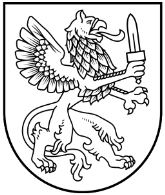 Nr.Šūnas, kuras iekrāsotas ar zilu krāsu, aizpilda konkursa dalībnieksŠūnas, kuras iekrāsotas ar zilu krāsu, aizpilda konkursa dalībnieks1. Pašvaldības nosaukumsPašvaldības nosaukumsAizpilda pašvaldība!Aizpilda pašvaldība!2.Kontaktpersona remigrācijas jautājumos pašvaldībāKontaktpersona remigrācijas jautājumos pašvaldībāAizpilda pašvaldība!Aizpilda pašvaldība!3.Plānotās aktivitātes remigrācijas veicināšanai tiešā veidā 2021. gadā un 2022. gadā, ko pašvaldība plāno veikt ar konkursa Atbalsta finansējumuPlānotās aktivitātes remigrācijas veicināšanai tiešā veidā 2021. gadā un 2022. gadā, ko pašvaldība plāno veikt ar konkursa Atbalsta finansējumuPlānotās aktivitātes remigrācijas veicināšanai tiešā veidā 2021. gadā un 2022. gadā, ko pašvaldība plāno veikt ar konkursa Atbalsta finansējumuPlānotās aktivitātes remigrācijas veicināšanai tiešā veidā 2021. gadā un 2022. gadā, ko pašvaldība plāno veikt ar konkursa Atbalsta finansējumu3.1.Atbalsta pasākums – apraksts, īstenošanas laiks, vietaFinansējums EUR, galvenās izmaksu pozīcijas(kam tiks izlietots finansējums)Finansējums EUR, galvenās izmaksu pozīcijas(kam tiks izlietots finansējums)Plānotie sasniedzamie rezultatīvie rādītāji – jānorāda remigrantu skaits, kas gūs labumu no plānotās aktivitātes3.1.Atbalsta pasākums – apraksts, īstenošanas laiks, vietaKopā: ______EURKopā: ______EURPlānotie sasniedzamie rezultatīvie rādītāji – jānorāda remigrantu skaits, kas gūs labumu no plānotās aktivitātes3.1.Atbalsta pasākums – apraksts, īstenošanas laiks, vietat.sk. Uzturēšanas izdevumi EURt.sk. Uzturēšanas izdevumi EURPlānotie sasniedzamie rezultatīvie rādītāji – jānorāda remigrantu skaits, kas gūs labumu no plānotās aktivitātes3.1.Atbalsta pasākums – apraksts, īstenošanas laiks, vietat.sk. Kapitālie izdevumi EURt.sk. Kapitālie izdevumi EURPlānotie sasniedzamie rezultatīvie rādītāji – jānorāda remigrantu skaits, kas gūs labumu no plānotās aktivitātesAizpilda pašvaldība!Aizpilda pašvaldība, norādot arī kopējo pieprasīto Atbalsta apmēru!Aizpilda pašvaldība, norādot arī kopējo pieprasīto Atbalsta apmēru!Aizpilda pašvaldība!Nr.pkNr.pkSadaļaPlānotās aktivitātes remigrācijas veicināšanai tiešā veidā 2021. gadā un 2022. gadā, ko pašvaldība plāno veikt ar konkursa Atbalsta finansējumuPlānotās aktivitātes remigrācijas veicināšanai tiešā veidā 2021. gadā un 2022. gadā, ko pašvaldība plāno veikt ar konkursa Atbalsta finansējumuPlānotās aktivitātes remigrācijas veicināšanai tiešā veidā 2021. gadā un 2022. gadā, ko pašvaldība plāno veikt ar konkursa Atbalsta finansējumuPlānotās aktivitātes remigrācijas veicināšanai tiešā veidā 2021. gadā un 2022. gadā, ko pašvaldība plāno veikt ar konkursa Atbalsta finansējumuPlānotās aktivitātes remigrācijas veicināšanai tiešā veidā 2021. gadā un 2022. gadā, ko pašvaldība plāno veikt ar konkursa Atbalsta finansējumuFinansējums pašvaldību speciālistiem, kas strādā ar remigrācijas jautājumiem, vai sniedz atbalstu tiem:Finansējums pašvaldību speciālistiem, kas strādā ar remigrācijas jautājumiem, vai sniedz atbalstu tiem:Finansējums pašvaldību speciālistiem, kas strādā ar remigrācijas jautājumiem, vai sniedz atbalstu tiem:Finansējums pašvaldību speciālistiem, kas strādā ar remigrācijas jautājumiem, vai sniedz atbalstu tiem:Finansējums pašvaldību speciālistiem, kas strādā ar remigrācijas jautājumiem, vai sniedz atbalstu tiem:1.1.Darba vietas ierīkošana, aprīkojums (datortehnika, mēbeles)Darba vietas ierīkošana, aprīkojums (datortehnika, mēbeles)Darba vietas ierīkošana, aprīkojums (datortehnika, mēbeles)51.2.Darbinieka atlīdzības izmaksas līdz 50% (izņemot prēmijas un naudas balvas). Ja finansējumu izmanto piemaksām vai daļai no algas, tad to attiecina kā jaunus pienākumus par remigrācijuDarbinieka atlīdzības izmaksas līdz 50% (izņemot prēmijas un naudas balvas). Ja finansējumu izmanto piemaksām vai daļai no algas, tad to attiecina kā jaunus pienākumus par remigrācijuDarbinieka atlīdzības izmaksas līdz 50% (izņemot prēmijas un naudas balvas). Ja finansējumu izmanto piemaksām vai daļai no algas, tad to attiecina kā jaunus pienākumus par remigrāciju151.3.Pašvaldības  tīmekļvietnes pielāgošana, ieviešot īpašu sadaļu remigrantiemPašvaldības  tīmekļvietnes pielāgošana, ieviešot īpašu sadaļu remigrantiemPašvaldības  tīmekļvietnes pielāgošana, ieviešot īpašu sadaļu remigrantiem5E-pakalpojumi, kas nodrošina attālinātos risinājumus remigrantam (piemēram, bērnu reģistrēšana pirmsskolas izglītības iestādē, skolā)E-pakalpojumi, kas nodrošina attālinātos risinājumus remigrantam (piemēram, bērnu reģistrēšana pirmsskolas izglītības iestādē, skolā)E-pakalpojumi, kas nodrošina attālinātos risinājumus remigrantam (piemēram, bērnu reģistrēšana pirmsskolas izglītības iestādē, skolā)20Atbalsts pašvaldību izglītības speciālistiem - remigrantu bērnu integrēšana izglītības iestādēs:Atbalsts pašvaldību izglītības speciālistiem - remigrantu bērnu integrēšana izglītības iestādēs:Atbalsts pašvaldību izglītības speciālistiem - remigrantu bērnu integrēšana izglītības iestādēs:Atbalsts pašvaldību izglītības speciālistiem - remigrantu bērnu integrēšana izglītības iestādēs:Atbalsts pašvaldību izglītības speciālistiem - remigrantu bērnu integrēšana izglītības iestādēs:3.1.Mācību izdales materiālu iegāde,  lai veicinātu valodas, saskarsmes un citu prasmju ātrāku apguviMācību izdales materiālu iegāde,  lai veicinātu valodas, saskarsmes un citu prasmju ātrāku apguviMācību izdales materiālu iegāde,  lai veicinātu valodas, saskarsmes un citu prasmju ātrāku apguvi53.2.Piemaksa pedagogiem par latviešu valodas nodarbībām remigrantu bērniemPiemaksa pedagogiem par latviešu valodas nodarbībām remigrantu bērniemPiemaksa pedagogiem par latviešu valodas nodarbībām remigrantu bērniem153.3.Datortehnika nodarbībām (t.sk., viedekrāni, datori)  gan pedagogiem, gan remigrantu bērniemDatortehnika nodarbībām (t.sk., viedekrāni, datori)  gan pedagogiem, gan remigrantu bērniemDatortehnika nodarbībām (t.sk., viedekrāni, datori)  gan pedagogiem, gan remigrantu bērniem5Koprades telpas pašvaldības īpašumā esošu telpu pielāgošana, kārtējie uzturēšanas izdevumi:Koprades telpas pašvaldības īpašumā esošu telpu pielāgošana, kārtējie uzturēšanas izdevumi:Koprades telpas pašvaldības īpašumā esošu telpu pielāgošana, kārtējie uzturēšanas izdevumi:Koprades telpas pašvaldības īpašumā esošu telpu pielāgošana, kārtējie uzturēšanas izdevumi:Koprades telpas pašvaldības īpašumā esošu telpu pielāgošana, kārtējie uzturēšanas izdevumi:4.1.	ārpusskolas izglītības un kultūras nodarbībām;ārpusskolas izglītības un kultūras nodarbībām;ārpusskolas izglītības un kultūras nodarbībām;104.2.attālināta darba veikšanai;attālināta darba veikšanai;attālināta darba veikšanai;104.3.remigrantiem uzņēmējiem (piemēram, klientu pieņemšana, u.c.)remigrantiem uzņēmējiem (piemēram, klientu pieņemšana, u.c.)remigrantiem uzņēmējiem (piemēram, klientu pieņemšana, u.c.)10Maksimālais kopējais punktu skaitsMaksimālais kopējais punktu skaitsMaksimālais kopējais punktu skaits100Nr.Šūnas, kuras iekrāsotas ar zilu krāsu, aizpilda konkursa dalībnieksŠūnas, kuras iekrāsotas ar zilu krāsu, aizpilda konkursa dalībnieks1. Pašvaldības nosaukumsPašvaldības nosaukumsAizpilda pašvaldība!Aizpilda pašvaldība!2.Kontaktpersona remigrācijas jautājumos pašvaldībāKontaktpersona remigrācijas jautājumos pašvaldībāAizpilda pašvaldība!Aizpilda pašvaldība!3.Īstenotās aktivitātes remigrācijas veicināšanai tiešā veidā 2021. gadā un 2022. gadā, ko pašvaldība plāno veikt ar konkursa Atbalsta finansējumuĪstenotās aktivitātes remigrācijas veicināšanai tiešā veidā 2021. gadā un 2022. gadā, ko pašvaldība plāno veikt ar konkursa Atbalsta finansējumuĪstenotās aktivitātes remigrācijas veicināšanai tiešā veidā 2021. gadā un 2022. gadā, ko pašvaldība plāno veikt ar konkursa Atbalsta finansējumuĪstenotās aktivitātes remigrācijas veicināšanai tiešā veidā 2021. gadā un 2022. gadā, ko pašvaldība plāno veikt ar konkursa Atbalsta finansējumu3.1.Atbalsta pasākums – apraksts, gads, vietaFinansējums EUR, galvenās izmaksu pozīcijas(kam tika izlietots finansējums)Finansējums EUR, galvenās izmaksu pozīcijas(kam tika izlietots finansējums)Sasniegtie rezultatīvie rādītāji ieviešot atbalsta pasākumu – remigrantu skaits, kas guva labumu no plānotās aktivitātes. 3.1.Atbalsta pasākums – apraksts, gads, vietaKopā: ______EURKopā: ______EURSasniegtie rezultatīvie rādītāji ieviešot atbalsta pasākumu – remigrantu skaits, kas guva labumu no plānotās aktivitātes. 3.1.Atbalsta pasākums – apraksts, gads, vietat.sk. Uzturēšanas izdevumi EURt.sk. Uzturēšanas izdevumi EURSasniegtie rezultatīvie rādītāji ieviešot atbalsta pasākumu – remigrantu skaits, kas guva labumu no plānotās aktivitātes. 3.1.Atbalsta pasākums – apraksts, gads, vietat.sk. Kapitālie izdevumi EURt.sk. Kapitālie izdevumi EURSasniegtie rezultatīvie rādītāji ieviešot atbalsta pasākumu – remigrantu skaits, kas guva labumu no plānotās aktivitātes. Aizpilda pašvaldība!Aizpilda pašvaldība, norādot arī kopējo pieprasīto Atbalsta apmēru!Aizpilda pašvaldība, norādot arī kopējo pieprasīto Atbalsta apmēru!Aizpilda pašvaldība!3.2Skaidrojums par novirzēm no plānotā (ja attiecināms)Aizpilda pašvaldība!Aizpilda pašvaldība!Aizpilda pašvaldība!3.3Cita informācijaAizpilda pašvaldība!Aizpilda pašvaldība!Aizpilda pašvaldība!_____________________ (pašvaldības nosaukums), reģ.nr._________________, 
atskaite par 2021. gadā piešķirtā finansējuma izlietojumu*_____________________ (pašvaldības nosaukums), reģ.nr._________________, 
atskaite par 2021. gadā piešķirtā finansējuma izlietojumu*_____________________ (pašvaldības nosaukums), reģ.nr._________________, 
atskaite par 2021. gadā piešķirtā finansējuma izlietojumu*_____________________ (pašvaldības nosaukums), reģ.nr._________________, 
atskaite par 2021. gadā piešķirtā finansējuma izlietojumu*_____________________ (pašvaldības nosaukums), reģ.nr._________________, 
atskaite par 2021. gadā piešķirtā finansējuma izlietojumu*_____________________ (pašvaldības nosaukums), reģ.nr._________________, 
atskaite par 2021. gadā piešķirtā finansējuma izlietojumu*_____________________ (pašvaldības nosaukums), reģ.nr._________________, 
atskaite par 2021. gadā piešķirtā finansējuma izlietojumu*_____________________ (pašvaldības nosaukums), reģ.nr._________________, 
atskaite par 2021. gadā piešķirtā finansējuma izlietojumu*_____________________ (pašvaldības nosaukums), reģ.nr._________________, 
atskaite par 2021. gadā piešķirtā finansējuma izlietojumu*_____________________ (pašvaldības nosaukums), reģ.nr._________________, 
atskaite par 2021. gadā piešķirtā finansējuma izlietojumu*_____________________ (pašvaldības nosaukums), reģ.nr._________________, 
atskaite par 2021. gadā piešķirtā finansējuma izlietojumu*_____________________ (pašvaldības nosaukums), reģ.nr._________________, 
atskaite par 2021. gadā piešķirtā finansējuma izlietojumu*_____________________ (pašvaldības nosaukums), reģ.nr._________________, 
atskaite par 2021. gadā piešķirtā finansējuma izlietojumu*_____________________ (pašvaldības nosaukums), reģ.nr._________________, 
atskaite par 2021. gadā piešķirtā finansējuma izlietojumu*_____________________ (pašvaldības nosaukums), reģ.nr._________________, 
atskaite par 2021. gadā piešķirtā finansējuma izlietojumu*Saņemts transferts no Latgales plānošanas reģiona 2021. gadā, kopā EUR   Saņemts transferts no Latgales plānošanas reģiona 2021. gadā, kopā EUR   Saņemts transferts no Latgales plānošanas reģiona 2021. gadā, kopā EUR   Saņemts transferts no Latgales plānošanas reģiona 2021. gadā, kopā EUR   Saņemts transferts no Latgales plānošanas reģiona 2021. gadā, kopā EUR   Saņemts transferts no Latgales plānošanas reģiona 2021. gadā, kopā EUR   Saņemts transferts no Latgales plānošanas reģiona 2021. gadā, kopā EUR   Saņemts transferts no Latgales plānošanas reģiona 2021. gadā, kopā EUR   Saņemts transferts no Latgales plānošanas reģiona 2021. gadā, kopā EUR   Saņemts transferts no Latgales plānošanas reģiona 2021. gadā, kopā EUR   Saņemts transferts no Latgales plānošanas reģiona 2021. gadā, kopā EUR   Saņemts transferts no Latgales plānošanas reģiona 2021. gadā, kopā EUR   Saņemts transferts no Latgales plānošanas reģiona 2021. gadā, kopā EUR   t.sk. Uzturēšanas izdevumi, EURt.sk. Uzturēšanas izdevumi, EURt.sk. Uzturēšanas izdevumi, EURt.sk. Uzturēšanas izdevumi, EURt.sk. Uzturēšanas izdevumi, EURt.sk. Uzturēšanas izdevumi, EURt.sk. Uzturēšanas izdevumi, EURt.sk. Uzturēšanas izdevumi, EURt.sk. Uzturēšanas izdevumi, EURt.sk. Uzturēšanas izdevumi, EURt.sk. Uzturēšanas izdevumi, EURt.sk. Uzturēšanas izdevumi, EURt.sk. Uzturēšanas izdevumi, EURt.sk. Kapitālie izdevumi, EURt.sk. Kapitālie izdevumi, EURt.sk. Kapitālie izdevumi, EURt.sk. Kapitālie izdevumi, EURt.sk. Kapitālie izdevumi, EURt.sk. Kapitālie izdevumi, EURt.sk. Kapitālie izdevumi, EURt.sk. Kapitālie izdevumi, EURt.sk. Kapitālie izdevumi, EURt.sk. Kapitālie izdevumi, EURt.sk. Kapitālie izdevumi, EURt.sk. Kapitālie izdevumi, EURt.sk. Kapitālie izdevumi, EURNr.p.k.Maksājuma datumsMaksājuma datumsMaksājumu uzdevuma Nr.Maksājumu uzdevuma Nr.EKK kodsEKK kodsAttaisnojuma dokuments, nr., dat. Attaisnojuma dokuments, nr., dat. SaņēmējsSaņēmējsIzdevumu aprakstsIzdevumu aprakstsSumma (EUR)Summa (EUR)1.Pavisam kopā 2021.-2022.gadā izlietoti EURPavisam kopā 2021.-2022.gadā izlietoti EURPavisam kopā 2021.-2022.gadā izlietoti EURPavisam kopā 2021.-2022.gadā izlietoti EURPavisam kopā 2021.-2022.gadā izlietoti EURPavisam kopā 2021.-2022.gadā izlietoti EURPavisam kopā 2021.-2022.gadā izlietoti EURPavisam kopā 2021.-2022.gadā izlietoti EURPavisam kopā 2021.-2022.gadā izlietoti EURPavisam kopā 2021.-2022.gadā izlietoti EURPavisam kopā 2021.-2022.gadā izlietoti EURPavisam kopā 2021.-2022.gadā izlietoti EURPavisam kopā 2021.-2022.gadā izlietoti EURt.sk. Uzturēšanas izdevumi, EURt.sk. Uzturēšanas izdevumi, EURt.sk. Uzturēšanas izdevumi, EURt.sk. Uzturēšanas izdevumi, EURt.sk. Uzturēšanas izdevumi, EURt.sk. Uzturēšanas izdevumi, EURt.sk. Uzturēšanas izdevumi, EURt.sk. Uzturēšanas izdevumi, EURt.sk. Uzturēšanas izdevumi, EURt.sk. Uzturēšanas izdevumi, EURt.sk. Uzturēšanas izdevumi, EURt.sk. Uzturēšanas izdevumi, EURt.sk. Uzturēšanas izdevumi, EURt.sk. Kapitālie izdevumi EURt.sk. Kapitālie izdevumi EURt.sk. Kapitālie izdevumi EURt.sk. Kapitālie izdevumi EURt.sk. Kapitālie izdevumi EURt.sk. Kapitālie izdevumi EURt.sk. Kapitālie izdevumi EURt.sk. Kapitālie izdevumi EURt.sk. Kapitālie izdevumi EURt.sk. Kapitālie izdevumi EURt.sk. Kapitālie izdevumi EURt.sk. Kapitālie izdevumi EURt.sk. Kapitālie izdevumi EUR* saskaņā ar 2021. gada Vienošanos Nr._______ ar Latgales plānošanas reģionu par konkursa “Remigrācijas sekmēšanas atbalsts pašvaldībām” atbalsta izmaksu.* saskaņā ar 2021. gada Vienošanos Nr._______ ar Latgales plānošanas reģionu par konkursa “Remigrācijas sekmēšanas atbalsts pašvaldībām” atbalsta izmaksu.* saskaņā ar 2021. gada Vienošanos Nr._______ ar Latgales plānošanas reģionu par konkursa “Remigrācijas sekmēšanas atbalsts pašvaldībām” atbalsta izmaksu.* saskaņā ar 2021. gada Vienošanos Nr._______ ar Latgales plānošanas reģionu par konkursa “Remigrācijas sekmēšanas atbalsts pašvaldībām” atbalsta izmaksu.* saskaņā ar 2021. gada Vienošanos Nr._______ ar Latgales plānošanas reģionu par konkursa “Remigrācijas sekmēšanas atbalsts pašvaldībām” atbalsta izmaksu.* saskaņā ar 2021. gada Vienošanos Nr._______ ar Latgales plānošanas reģionu par konkursa “Remigrācijas sekmēšanas atbalsts pašvaldībām” atbalsta izmaksu.* saskaņā ar 2021. gada Vienošanos Nr._______ ar Latgales plānošanas reģionu par konkursa “Remigrācijas sekmēšanas atbalsts pašvaldībām” atbalsta izmaksu.* saskaņā ar 2021. gada Vienošanos Nr._______ ar Latgales plānošanas reģionu par konkursa “Remigrācijas sekmēšanas atbalsts pašvaldībām” atbalsta izmaksu.* saskaņā ar 2021. gada Vienošanos Nr._______ ar Latgales plānošanas reģionu par konkursa “Remigrācijas sekmēšanas atbalsts pašvaldībām” atbalsta izmaksu.* saskaņā ar 2021. gada Vienošanos Nr._______ ar Latgales plānošanas reģionu par konkursa “Remigrācijas sekmēšanas atbalsts pašvaldībām” atbalsta izmaksu.* saskaņā ar 2021. gada Vienošanos Nr._______ ar Latgales plānošanas reģionu par konkursa “Remigrācijas sekmēšanas atbalsts pašvaldībām” atbalsta izmaksu.* saskaņā ar 2021. gada Vienošanos Nr._______ ar Latgales plānošanas reģionu par konkursa “Remigrācijas sekmēšanas atbalsts pašvaldībām” atbalsta izmaksu.* saskaņā ar 2021. gada Vienošanos Nr._______ ar Latgales plānošanas reģionu par konkursa “Remigrācijas sekmēšanas atbalsts pašvaldībām” atbalsta izmaksu.* saskaņā ar 2021. gada Vienošanos Nr._______ ar Latgales plānošanas reģionu par konkursa “Remigrācijas sekmēšanas atbalsts pašvaldībām” atbalsta izmaksu.* saskaņā ar 2021. gada Vienošanos Nr._______ ar Latgales plānošanas reģionu par konkursa “Remigrācijas sekmēšanas atbalsts pašvaldībām” atbalsta izmaksu.Atbildīgā personaAtbildīgā personaAtbildīgā personaAtbildīgā personaKontaktinformācijaKontaktinformācijaKontaktinformācijaKontaktinformācijaParakstsParakstsParakstsParakstsDatumsDatumsDatumsDatums